Loxwood Neighbourhood Plan Steering Group has prepared a Neighbourhood Plan. The plan sets out a vision for the future of the parish and planning policies which will be used to determine planning applications locally.Copies of the Loxwood Neighbourhood Plan and supporting documents are available to view on the District Council’s website: http://www.chichester.gov.uk/neighbourhoodplan.All comments must be received by 5:00pm on 4th December 2014.There are a number of ways to make your comments:Complete this form on your computer and email it to: neighbourhoodplanning@chichester.gov.ukPrint this form and post it to us at: Neighbourhood Planning, East Pallant House, 1 East Pallant, Chichester PO19 1TYAll comments will be publicly available, and identifiable by name and organisation (where applicable). Please note that any other personal information provided will be processed by Chichester District Council in line with the Data Protection Act 1998. How to use this formPlease complete Part A in full, in order for your representation to be taken into account at the Neighbourhood Plan examination. Please complete Part B overleaf, identifying which paragraph your comment relates to by completing the appropriate box.PART BTo which part of the document does your representation relate?Do you support, oppose, or wish to comment on this paragraph? (Please tick one answer)Support		Support with modifications		Oppose		Have Comments	If you have additional representations feel free to include additional pages. Please make sure any additional pages are clearly labelled/ addressed or attached.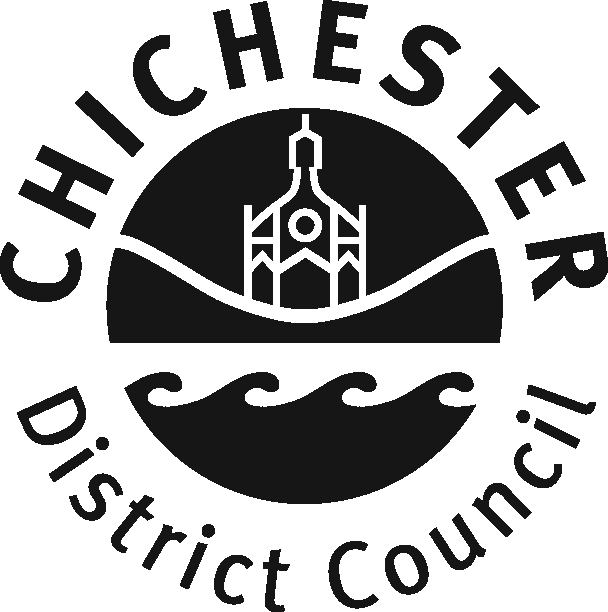 Representation FormLoxwood Neighbourhood PlanThe Neighbourhood Planning (General) Regulations 2012 - Regulation 16 PART AYour DetailsFull NameAddressPostcodeTelephoneEmailOrganisation (if applicable)Position (if applicable)Date Paragraph NumberPolicy Reference:Please give details of your reasons for support/opposition, or make other comments here:(Continue on separate sheet if necessary)What improvements or modifications would you suggest?(Continue on separate sheet if necessary)